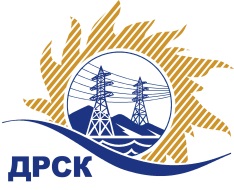 Акционерное общество«Дальневосточная распределительная сетевая  компания»ПРОТОКОЛпроцедуры вскрытия конвертов с заявками участников СПОСОБ И ПРЕДМЕТ ЗАКУПКИ: открытый запрос цен на право заключения договора поставки: «Релейные шкафы» (закупка 265 раздела 1.2 ГКПЗ 2018 г.).Плановая стоимость: 695 763,42 руб., без учета НДСПРИСУТСТВОВАЛИ: постоянно действующая Закупочная комиссия 1-го уровня ВОПРОСЫ ЗАСЕДАНИЯ КОНКУРСНОЙ КОМИССИИ:В ходе проведения запроса цен было получено  заявки, конверты с которыми были размещены в электронном виде через функционал ЭТП - https://rushydro.roseltorg.ru.   .Вскрытие конвертов было осуществлено в электронном сейфе организатора запроса цен на ЕЭТП, в сети «Интернет»: https://rushydro.roseltorg.ru  автоматически.Дата и время начала процедуры вскрытия конвертов с заявками участников: 11:00 местного времени 22.11.2017Место проведения процедуры вскрытия конвертов с заявками участников: Единая электронная торговая площадка, в сети «Интернет»: https://rushydro.roseltorg.ru.В конвертах обнаружены заявки следующих участников запроса цен:Секретарь Закупочной комиссии 1 уровня                                                    Т.В. ЧелышеваТерёшкина Г.М.(416-2) 397-260№ 61/МР-Вг. Благовещенск22 ноября 2017 г.№ п/пПорядковый номер заявкиНаименование участникаЗаявка без НДСЗаявка с НДССтавка НДС11Общество с ограниченной ответственностью "ПРИБОР ДВ" 
ИНН/КПП 2724135870/272501001 
ОГРН 1092724007716695763.42821000.8418%22Общество с ограниченной ответственностью "Научно-производственное предприятие "Центр реле и автоматики" 
ИНН/КПП 2130063975/213001001 
ОГРН 1092130011368694100.00819038.0018%33Общество с ограниченной ответственностью "Промышленные компоненты и системы" 
ИНН/КПП 2722090159/272301001 
ОГРН 1092722007510693000.00817740.0018%